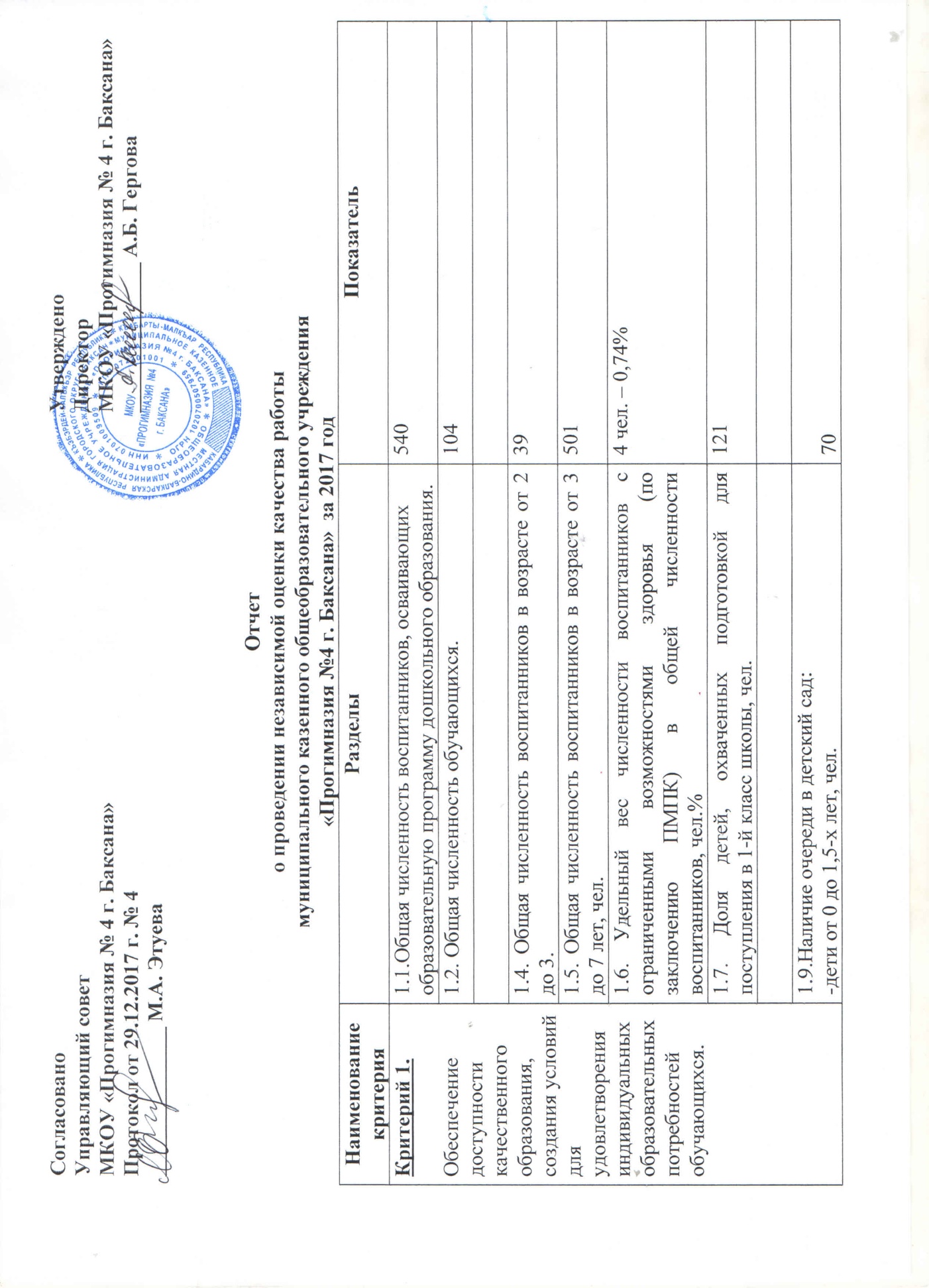 1.9.Наличие очереди в детский сад:-дети от 0 до 1,5-х лет, чел.-дети от 1,5-х до 3 лет, чел.-дети от 3-х до 7 лет, чел.70160Критерий 2. Обеспечение образовательногоучрежденияквалифицированными кадрами2.1.Доля педагогов, имеющих высшее образование,% 16 чел. – 33%Критерий 2. Обеспечение образовательногоучрежденияквалифицированными кадрами2.2.Доля педагогов, уровень квалификации которых соответствует предъявляемым квалификационным требованиям по занимаемой должности,%28 чел. – 57%Критерий 2. Обеспечение образовательногоучрежденияквалифицированными кадрами2.3. Доля педагогов, получивших в установленном порядке высшую квалификационную категорию,%. 5 чел. -  10%Критерий 2. Обеспечение образовательногоучрежденияквалифицированными кадрами2.4. Доля педагогов, получивших в установленном порядке первую квалификационную категорию,%.15 чел.- 31%Критерий 2. Обеспечение образовательногоучрежденияквалифицированными кадрами2.5. Доля педагогов, получивших в установленном порядке подтверждение соответствия занимаемой должности,%.3 чел. – 6%Критерий 2. Обеспечение образовательногоучрежденияквалифицированными кадрами2.6. Доля педагогов, имеющих государственные и ведомственные награды,%. 3 чел. – 6%Критерий 2. Обеспечение образовательногоучрежденияквалифицированными кадрами2.7.Доля молодых педагогов в возрасте до 35лет,%.14 чел. – 29%Критерий 2. Обеспечение образовательногоучрежденияквалифицированными кадрами2.8.Доля педагогов, повышающих квалификацию за последние четыре года (все формы),%100%Критерий 2. Обеспечение образовательногоучрежденияквалифицированными кадрами2.9.Доля педагогов, прошедших повышение квалификации (в объёме не менее 108 часов) по подготовке к введению ФГОСДО, %.100%Критерий 2. Обеспечение образовательногоучрежденияквалифицированными кадрами2.10.Наличие в образовательной организации следующих педагогических работников:-музыкального руководителя,-инструктора по физической культуре,-логопеда,-педагога дополнительного образования,-педагога-психолога.ДаДаНетДаДаКритерий 3.Эффективное использование в образовательном процессе современных образовательных технологий, в т.ч. ИКТ.3.1.Доля педагогов, использующих современные педагогические технологии в образовательном процессе,%.100%Критерий 3.Эффективное использование в образовательном процессе современных образовательных технологий, в т.ч. ИКТ.3.2. Доля педагогов, владеющих ИКТ (имеющих сертификаты), от общего числа педагогических работников ОУ,%. 100%Критерий 4. Продуктивность реализации приоритетных направлений развития образования.4.1.Дошкольное образовательное учреждение организует совместную деятельность с общеобразовательными организациями:-наличие совместного плана работы;-мероприятия плана, проведённые в течение квартала.С  МКОУ ДОД ЦДТ г.БаксанаПлан по преемственности детского сада и начальной школы имеется.1.Открытое занятие в детском саду по познавательному развитию с посещением учителя.2.Круглый стол:  «На какие вопросы вы хотели бы получить ответ?» (приняли участие родители, воспитатели, учителя).3.Родительское собрание: «На пороге школы»Критерий 4. Продуктивность реализации приоритетных направлений развития образования.4.2.Количество разработанных и опубликованных педагогами  образовательного учреждения за последние три года (в том числе, на Интернет-сайтах) статей, методических пособий (рекомендаций), учебно-методических комплектов, учебных программ, публикации разного уровня.34.3.Наличие опубликованных (том числе, на Интернет-сайтах) методических разработок, авторских публикаций и т.п. руководителя образовательного учреждения.14.4. Готовность образовательного учреждения к реализации ФГОС ДО:-наличие банка нормативно-правовых документов федерального, регионального, муниципального уровней, документы учреждения;-обеспечение оснащённости в соответствии с требованиями ФГОС ДО оснащённости развивающей предметно-пространственной среды.Имеется, размещены на сайте учреждения Развивающая предметно-пространственная среда оснащена в соответствии с требованиями ФГОС ДО.Критерий 5. Система государственно-общественного управления образовательным учреждением и позитивное отношение к образовательному учреждению участников образовательного процесса и общественности5.1. Наличие действующих государственно-общественных органов управления образовательным учреждением (Управляющий совет, попечительский совет,родительский комитет,педагогический совет,и др.)Работает Управляющий совет, педагогический совет, родительский комитет.Критерий 5. Система государственно-общественного управления образовательным учреждением и позитивное отношение к образовательному учреждению участников образовательного процесса и общественности5.2. Отсутствие обоснованных обращений граждан в вышестоящие органы управления образованием (органы власти) за три года по вопросам конфликтных ситуаций в образовательном учреждении, качества предоставляемых образовательных услуг.0Критерий 5. Система государственно-общественного управления образовательным учреждением и позитивное отношение к образовательному учреждению участников образовательного процесса и общественности5.3. Наличие практики выявления общественного мнения по наиболее важным вопросам (опросы, анкетирование, дни открытых дверей и др.). Ежегодно проводятся Дни открытых дверей, анкетирование по вопросам организации питания, адаптации воспитанников, мониторинг сохранности здоровья. Анкетирование родителей «Степень удовлетворенности организацией учебно-воспитательного процесса в прогимназии» Онлай-опрос на сайте «Центр мониторинга и статистики образования Минобрнауки КБР.Критерий 5. Система государственно-общественного управления образовательным учреждением и позитивное отношение к образовательному учреждению участников образовательного процесса и общественности5.4. Наличие постоянно обновляемого сайта, содержащего:- публичный отчет о деятельности образовательного учреждения по итогам учебного года (самообследование)- страницу для родителей, - форум.дадаКритерий 5. Система государственно-общественного управления образовательным учреждением и позитивное отношение к образовательному учреждению участников образовательного процесса и общественности5.5. Наличие публикаций о деятельности дошкольного образовательного учреждения в средствах массовой информации (муниципальных, региональных, федеральных).да Критерий 6. Создание условий для сохранения здоровья обучающихся6.1. Проведение мониторинга состояния здоровья обучающихся всех возрастных групп по основным видам заболеваний или по группам здоровья воспитанников.Заключён договор ГБУЗ «Центральная районная больница»  на проведение ежегодного медицинского осмотра обучающихся и воспитанников.Критерий 6. Создание условий для сохранения здоровья обучающихсяКритерий 6. Создание условий для сохранения здоровья обучающихся6.3 Наличие физкультурного зала, оборудованного в соответствии с нормативными требованиями.даКритерий 6. Создание условий для сохранения здоровья обучающихся6.4. Наличие музыкального зала.даКритерий 6. Создание условий для сохранения здоровья обучающихся6.5. Наличие современного медицинского кабинета, оборудованного в соответствии с требованиями.даКритерий 6. Создание условий для сохранения здоровья обучающихся6.6. Наличие прогулочных площадок, обеспечивающих физическую активность и разнообразную игровую деятельность воспитанников на прогулке, физкультурных площадок.даКритерий 7.Обеспечение условий комплексной безопасности и условий охраны труда участников образовательного процесса.7.1.Количество случаев травматизма детей во время пребывания в детском саду за последние три года0Критерий 7.Обеспечение условий комплексной безопасности и условий охраны труда участников образовательного процесса.7.2.Количество случаев травматизма работников образовательных учреждений за последние три года. 0Критерий 7.Обеспечение условий комплексной безопасности и условий охраны труда участников образовательного процесса.7.3. Случаи чрезвычайных ситуаций (пожары, нарушения систем жизнеобеспечения – отопления, водоснабжения, канализации, энергосбережения) за квартал. нетКритерий 7.Обеспечение условий комплексной безопасности и условий охраны труда участников образовательного процесса.7.4. Наличие работающей «тревожной кнопки» в  дошкольном образовательном учреждении. даКритерий 7.Обеспечение условий комплексной безопасности и условий охраны труда участников образовательного процесса.7.5. Наличие системы видеонаблюдения.даКритерий 7.Обеспечение условий комплексной безопасности и условий охраны труда участников образовательного процесса.7.6. Наличие плана мероприятий по обучению действиям воспитанников  и педагогов в экстремальных ситуациях.даКритерий 7.Обеспечение условий комплексной безопасности и условий охраны труда участников образовательного процесса.7.7. Соответствие условий обучения современным пожарным нормам и правилам.даКритерий 8. Обеспечение целевого использования бюджетных и внебюджетных средств.8.1. Обеспечение целевого использования бюджетных средств.даКритерий 8. Обеспечение целевого использования бюджетных и внебюджетных средств.8.2.Наличие механизмов привлечения и расходования внебюджетных средств для достижения уставных целей.Управляющий совет 